                                                                                           Детский санаторно - оздоровительный лагерь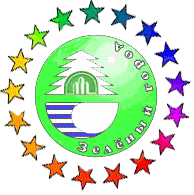     «Зелёный  город»  им. Тамары Трушковской»  __________________________________________________________________________________________              197183, Санкт-Петербург, ИНН 7814623261   ул. Сестрорецкая, д. 8, тел/факс: 430-40-78   E-mail: zg2005@bk.ruАнкета к путевке № __________Смена с «_____» __________2017г. по «____» __________ 2017г.Полная стоимость путёвки __________________________________________________________________ФИО ребенка _______________________________________________________________________ Возраст, дата рождения ______________________________________________________________Школа, район, класс _________________________________________________________________ФИО родителей ________________________________________________________________________________________________________________________________________________________место работы _______________________________________________________________________Мобильный телефон_________________________________________________________________Адрес проживания ___________________________________________________________________Проезд до лагеря: а) на автобусе   б) своим ходом Какой раз ребенок приезжает в лагерь  __________________________________________________Интересы и увлечения ребенка  ___________________________________________________________________________________________________________________________________________Ваши пожелания по расселению __________________________________________________________________________________________________________________________________________E-mail _____________________________________________________________________________Откуда узнали о лагере _______________________________________________________________СПАСИБО!